ЯМКУК «Тайтурский КСК»Библиотека д. Буреть Паспорт массового мероприятия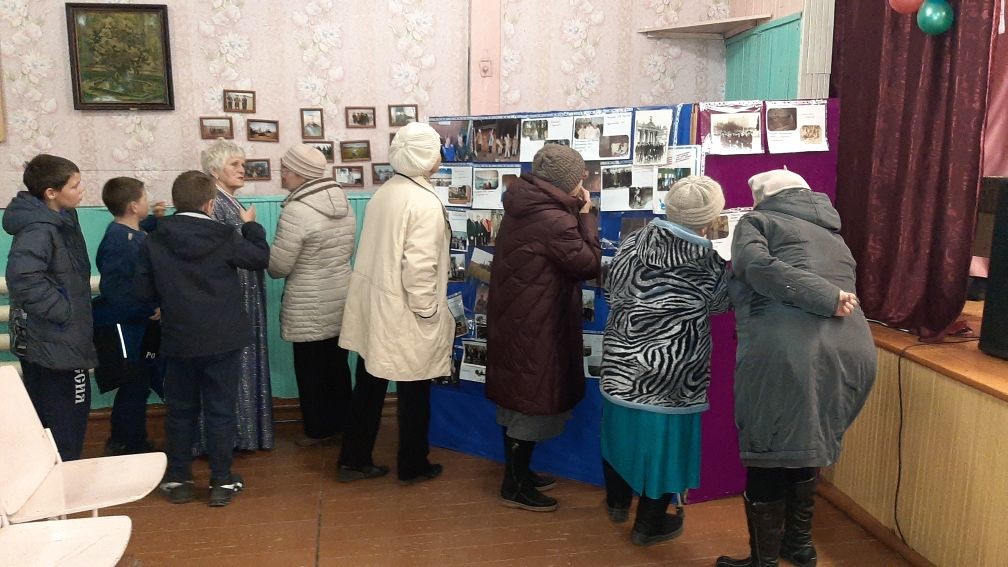 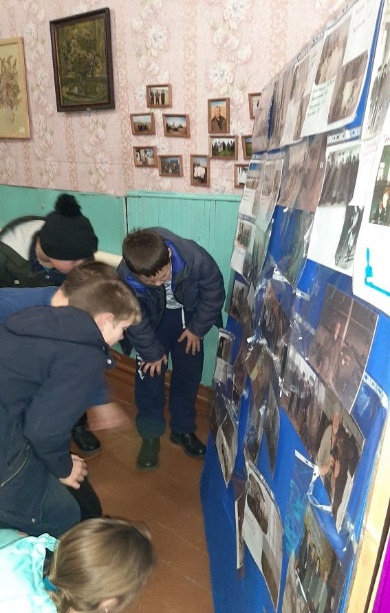 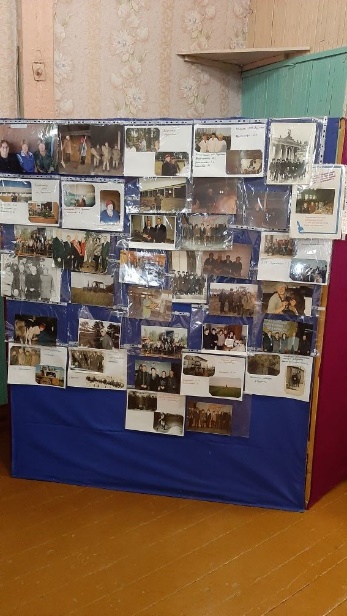 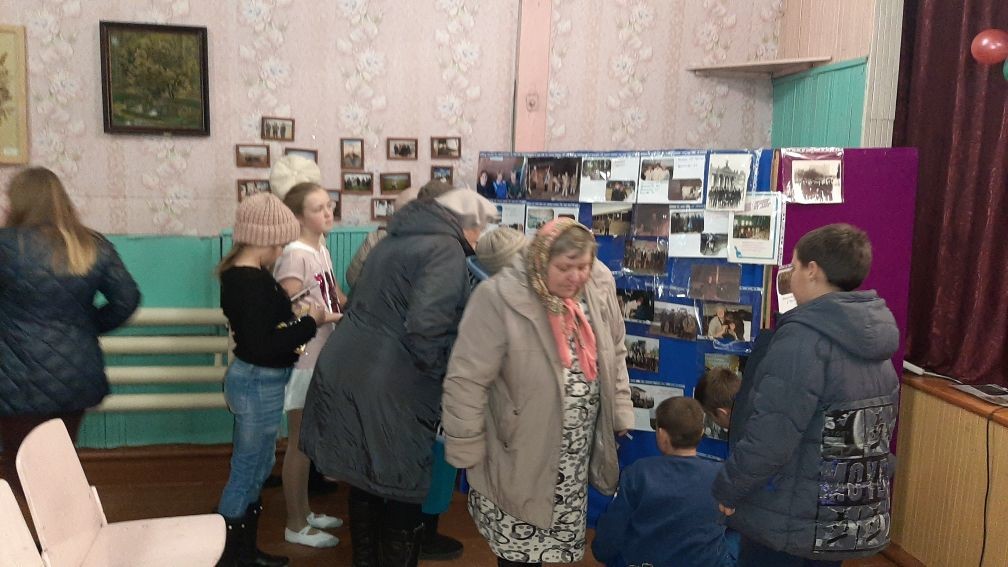 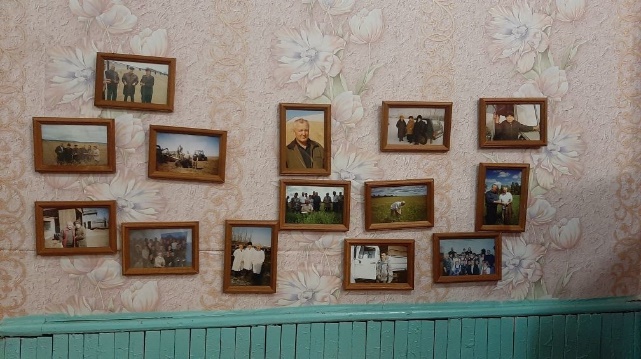 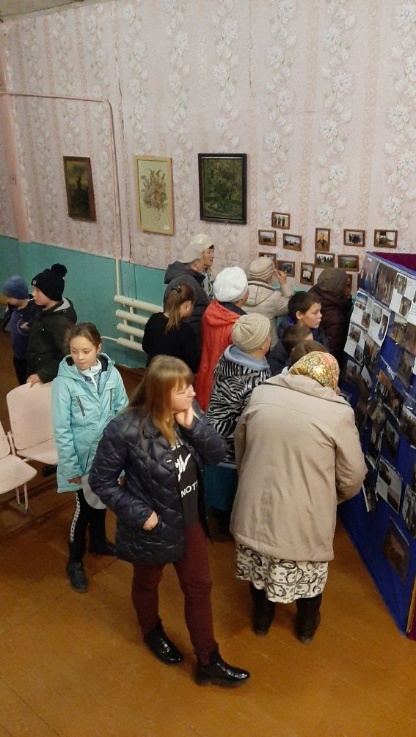 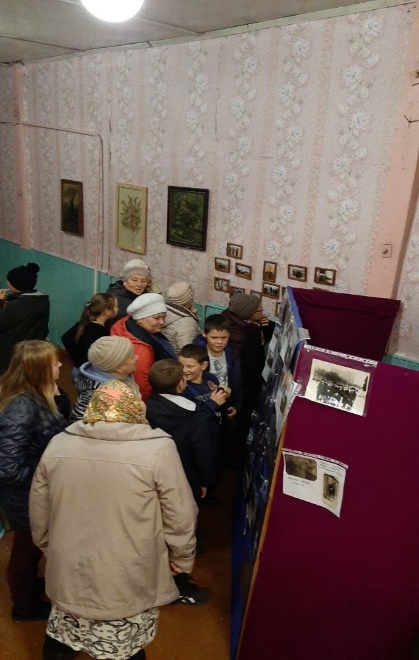 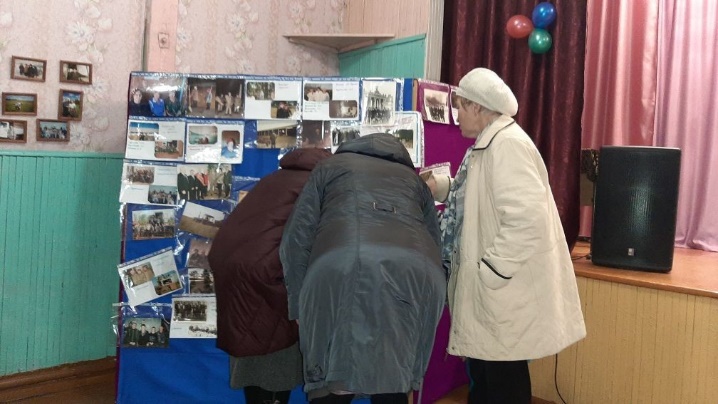                            Библиотекарь д. Буреть Коломиец В.В.1. Дата проведения  26 октября 2019 г.2. Форма и название мероприятия «Поклон тебе сельхозработник» фотовыставка, посвященная труженикам совхоза д. Буреть3. ЦельОсновной целью выставки, является воспитание патриотическогоотношения к малой Родине, уважения к людям труда и ихпрофессиональной деятельности.4. Задачи -поднятие престижа и авторитета человека, труда;- воздание должного почета и уважения к работникам сельского хозяйства;-пропаганда трудовых достижений совхоза д.Буреть-отражение окружающей нас действительности, различных сторон жизни в д. Буреть.5. Место проведения (организация, учреждение)д. Буреть(клуб)6. Количество присутствующих58 человек7. Количество предоставленных (выставки)/выданных документов/нет8. Содержание или составные части мероприятия (Описание)26 октября в клубе д. Буреть прошла фотовыставка «Поклон тебе сельхозработник! куда вошли фотографии из истории и современности сельского хозяйства Буретского ОПХ Усольского района, фото людей, удостоенных трудовых наград, а также руководителей хозяйств, передовых доярок. Лучших механизаторов, водителей, специалистов.9. Участвующие в подготовке и проведении мероприятия, Ф.И.О. сотрудников, или организации МО)Коломиец В.В.10. Ф.И О. ответственного за проведение и учетКоломиец В.В.